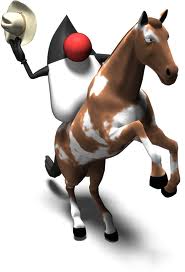 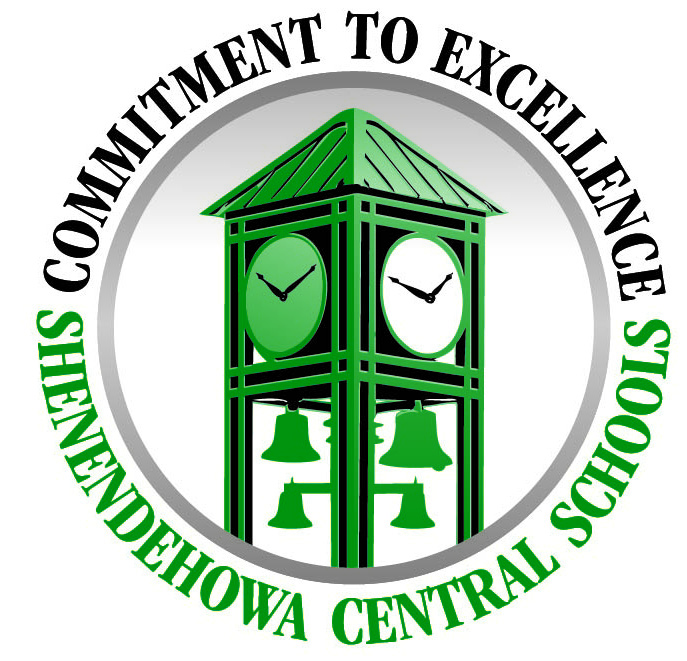 Objective: Student will understand that there are global and local variables.  Global variables are in scope throughout the class while local variables are local to the codeblock there are declared in.  Parameters, which are inputs to methods, are in scope inside the method only.  Local variables in one method cannot be seen in another method.In java, variables are used to store information which changes throughout the execution of a program.  A well designed program utilizes global variables to store the important information that endures through the program.  These usually have carefully chosen__________________.  Variables that act as temporary “scratch paper” if you will are known as Local Variables_________________________.Parameters allow methods to be _____________________adjusting for different options.Example,public class LemonAidStand {	int numBrownies, numCookies, ouncesLemonaid;	double dollars;  	public LemonaidStand() {		numBrownies = 50;  numCookies = 60; ouncesLemonaid = 500;		dollars = 0;		displayMenu();	}	public void displayMenu() {		System.out.println(“Brownies .50 Cookies .25 Lemonaid 1.50”);		double cost; 		int b,c,lem;		b = input.nextInt();		c = input.nextInt();		lem = input.nextInt();		cost = .50*b +                            ; //you finish		numBrownies -= b;  numCookies -= c;  ouncesLemonaid -= 8;		printInventory(”both”);  //print both money earned and food left}public void printInventory(String preference) {	String display;if(numBrownies > 0) {		display = “Brownies “ + numBrownies;}		if(numCookies > 0) {		display += “Cookies “ + numCookies;}	if(ouncesLemonaid > 0) {		display += “Lemonaid “ + ouncesLemonaid;	}	if(preference.equals(“both”) {		display += “$$$ “ + dollars;	}	System.out.println(display);}}//end of class//Can the printInventory method use b, c, l and cost?  Why or why not?Note: Sometimes local variables are declared inside the { } of a if or loopThis means their scope is only inside that loop after they are declaredCircle any variables out of scope in this examplepublic void methodWithBugs() {//line1	int x;//line2	x=input.nextInt();//line3	if (x >= 14) {//line4		double y = 8;//line5		x++;//line6		y--;//line7	}//line8	int i=0;//line9	while (i<10) {//line10		if (y > 4) {//line11			x++;//line12			double m;//line13			m = 9;//line14			System.out.println(i);//line15		}//line16		System.out.println(m);//line17		i++;//line18	}	}NOTE: Two variables CANNOT have the same name in the same scopeHowever, variables in different scopes can have same name
The local variable shadows the global variableYou can use this.sum to access a global variable called sum if there is a local variable called sum
 Type of Var ScopeHow to identifyWhere they can be seenGlobalLocalParameter